1. Планируемые результаты освоения программы
Работа по учебно-методическому комплексу «Английский в фокусе» Н.И. Быковой,
Дж. Дули, М.Д. Поспеловой и В. Эванс (3 класс) призвана обеспечить достижение
следующих личностных, метапредметных и предметных результатов:
Личностные результаты:
формирование общего представления о мире как о многоязычном и поликультурном
сообществе;
осознание языка, в том числе и английского, как основного средства общения между
людьми;
знакомство с миром зарубежных сверстников с использованием средств изучаемого языка
(через детский фольклор на английском языке, некоторые образцы детской художественной
литературы, традиции).
Метапредметные результаты:
развитие умения взаимодействовать с окружающими, выполняя разные роли в пределах
речевых потребностей и возможностей младшего школьника;
развитие коммуникативных способностей младшего школьника, умения выбирать
адекватные языковые и речевые средства для успешного решения элементарной
коммуникативной задачи;
расширение общего лингвистического кругозора младшего школьника;
развитие познавательной, эмоциональной и волевой сфер младшего школьника,
формирование мотивации к изучению английского языка;
овладение умением координированной работы с разными компонентами УМК
(учебником, рабочей тетрадью, аудиодиском и т. д.).
Регулятивные УУД:
– определять и формулировать цель деятельности на уроке с помощью учителя;
– учиться высказывать своѐ предположение (версию) на основе работы с материалом
учебника;
– учиться работать по предложенному учителем плану.
Познавательные УУД:
– ориентироваться в учебнике (на развороте, в оглавлении, в условных обозначениях); в
словаре;
– находить ответы на вопросы в тексте;
– делать выводы в результате совместной работы класса и учителя;
– преобразовывать информацию из одной формы в другую: подробно пересказывать
небольшие тексты.
Коммуникативные УУД:
– оформлять свои мысли в устной и письменной форме (на уровне предложения или
небольшого текста);
– слушать и понимать речь других;
– выразительно читать и пересказывать текст;
– учиться работать в паре, группе; выполнять различные роли (лидера, исполнителя).
Речевая компетенция
Говорение
Ученик 3-го класса научится:
участвовать в элементарном этикетном диалоге (знакомство, поздравление, благодарность,
приветствие);
расспрашивать собеседника, задавая простые вопросы (Что? Где? Когда?), и отвечать на
них;
кратко рассказывать о себе, своей семье, друге;
составлять небольшие описания предмета, картинки (о природе, школе) по образцу.
Аудирование
Ученик 3-го класса научится:
понимать просьбы и указания учителя, сверстников, связанные с учебными и игровыми
ситуациями в классе;
понимать общее содержание учебных и аутентичных текстов (рассказы, стихи, считалки) и
реагировать вербально и, преимущественно, невербально на их содержание;
полностью и точно понимать короткие сообщения, в основном монологического
характера, построенные на знакомом учащимся языковом материале.
Чтение
Ученик 3-го класса научится:
читать вслух, соблюдая правила произношения и соответствующую интонацию,
доступные по объѐму тексты, построенные на изученном языковом материале;
читать про себя, понимать основное содержание доступных по объѐму текстов,
построенных на изученном материале, пользуясь в случае необходимости двуязычным
словарем;
овладевать основными правилами чтения и знаками транскрипции.
Письмо
Ученик 3-го класса научится:
правилам написания букв английского алфавита;
правильно списывать;
выполнять лексико-грамматические упражнения;
делать подписи к рисункам.
Языковая компетенция
(владение языковыми средствами)
Графика, каллиграфия, орфография
Ученик 3-го класса научится:
воспроизводить графически и каллиграфически корректно все буквы английского
алфавита (полупечатное написание букв, буквосочетаний, слов);
работать со знаками транскрипции, апострофом.
Фонетическая сторона речи
Ученик 3-го класса научится:
адекватно произносить и различать на слух всех звуков и звукосочетаний английского
языка;
соблюдать нормы произношения: долгота и краткость гласных, отсутствие оглушения
звонких согласных в конце слога или слова, отсутствие смягчения согласных перед
гласными. Дифтонги;
соблюдать правильное ударение в слове, фразе. Отсутствие ударения на служебных словах
(артиклях, союзах, предлогах);
соблюдать ритмико-интонационные особенности повествовательного, побудительного и
вопросительного (общий и специальный вопросы) предложений. Интонация перечисления.
Лексическая сторона речи
Ученик 3-го класса научится:
узнавать в письменном и устном тексте изученные лексические единицы, в том числе
словосочетания, в пределах тематики;
употреблять в процессе общения активную лексику в соответствии с коммуникативной
задачей.
Грамматическая сторона речи
Ученик 3-го класса научится:
употреблять в речи основные коммуникативные типы предложений: повествовательное,
вопросительное, побудительное;
общий и специальный вопросы;
вопросительные слова: what, who, where, how.
порядок слов в предложении.
утвердительные и отрицательные предложения;
простое предложение с простым глагольным сказуемым (Не speaks English.), составным
именным (My family is big.) и составным глагольным (I like to dance. She can skate well.)
сказуемым;
побудительные предложения в утвердительной (Help me, please.) форме;
безличные предложения в настоящем времени (It is cold. It’s five o’clock.);
предложения с однородными членами;
сложносочинѐнные предложения с союзами and и but;
глаголы в Present Simple, Present Continuous в структуре It’s raining;
глагол have got в утвердительных, отрицательных, вопросительных предложениях;
глагол-связка to be;
модальный глагол can;
существительные с неопределѐнным, определѐнным и нулевым артиклем;
существительные в единственном и множественном числе, образованные по правилу;
местоимения: личные (в именительном и объектном падеже), притяжательные,
вопросительные, указательное (this);
количественные числительные до 10;
наиболее употребительные предлоги места (in, on,under,at, with,of), времени;
наречие степени very.
По окончании 3 класса учащиеся получат возможность научиться
В области говорения:
1. Диалогическая речь
выполнять упражнения на развитие диалогической речи, представленные в первую
очередь заданиями Chit -Chat (составление диалога с опорой на картинку и модель);
участвовать в диалоге в связи с прочитанным или прослушанным текстом;
использовать в диалоге фразы и элементарные нормы речевого этикета (поздороваться,
поприветствовать и ответить на приветствие, обратиться с поздравлением и ответить на
поздравление, поблагодарить, извиниться);
умеют вести диалог-расспрос, умеют задавать вопросы: Кто, Что?, Где?, Куда?, Как?,
Почему? и т. д.
Объем диалогического высказывания составляет 2–3 реплики с каждой стороны.
2. Монологическая речь
составлять небольшие рассказы о себе, о друге, о семье, о режиме дня; о доме;
описывать людей, животных; персонажей мультфильмов, сказок с опорой на картинку и т.
д.
Объѐм монологического высказывания – 5–6 фраз.
В области аудирования:
понимать небольшие доступные тексты в аудиозаписи, построенные на изученном
материале.
В области чтения:
прослушивать и повторять новые слова и структуры за диктором;
читать эти же слова и структуры, их использование в диалоге (Chit-Chat);
читать и прослушивать тексты-диалоги с уже знакомыми структурами;
правильно ставить ударение в словах, логическое ударение в предложении;
интонационный рисунок.
В УМК представлены социокультурные тексты, которые не записаны на диск. Однако они
построены таким образом, чтобы учащиеся смогли прочитать их самостоятельно и
извлечь необходимую информацию (имена, место действия, название предметов и т. д.). В
них включено небольшое количество новых слов, которые объясняются учителем и
расширяют пассивный словарный запас. Кроме того, развивается языковая догадка.
В области письма и письменной речи:
выполнять различные письменные задания: от списывания текстов, в которые им
необходимо вставить недостающие слова, до написания с опорой на образец записок.
В графике и орфографии:
познакомиться с английским алфавитом не традиционным способом от буквы к звуку, а от
звука к букве;
постепенно знакомятся с некоторыми правилами чтения букв.
УМК содержит хорошую базу для тренировки написания активной лексики: упражнения
даны в учебнике, Рабочей тетради и Языковом портфеле.
В фонетической стороне речи:
вырабатывать адекватное произношение: они соблюдают нормы произношения (долготу и
краткость гласных и т. д.);
правильно ставить ударение в словах и фразах;
соблюдать ритмико-интонационные особенности повествовательных, побудительных и
вопросительных предложений.
В лексической стороне речи:
Основные лексические единицы представлены на дидактических карточках и
плакатах, что облегчает их запоминание. В текстах УМК содержится лексика,
предназначенная для рецептивного усвоения (в текстах страноведческого характера и в
текстах по межпредметным связям). Некоторая избыточность лексики позволяет
осуществлять дифференцированный подход в обучении школьников с учѐтом их
способностей и возможностей.
В УМК дается начальное представление о способах словообразования,
словосложение.
В грамматической стороне речи:
Изучить грамматику в виде структур.
В конце учебника помещѐн грамматический справочник на русском языке. В УМК
содержится весь программный материал по грамматике:
общий и специальный вопросы;
вопросительные слова: what, who, where,, how.
порядок слов в предложении;
утвердительные и отрицательные предложения;
простое предложение с простым глагольным сказуемым (Не speaks English), составным
именным (My family is big.) и составным глагольным (I like to dance. She can skate well.)
сказуемым;
побудительные предложения в утвердительной (Help me, please.) форме;
безличные предложения в настоящем времени (It is cold. It’s five o’clock.);
предложения с однородными членами;
сложносочинѐнные предложения с союзами and и but;
глаголы в Present Simple, Present Continuous в структуре It’s raining;
глагол have got в утвердительных, отрицательных, вопросительных предложениях;
глагол-связка to be;
модальный глагол can;
существительные с неопределѐнным, определѐнным и нулевым артиклем;
существительные в единственном и множественном числе, образованные по правилу;
местоимения: личные (в именительном и объектном падеже), притяжательные,
вопросительные, указательное (this);
количественные числительные до 10;
наиболее употребительные предлоги места (in, on,under,at, with,of), времени;
наречие степени very.
2. Содержание учебного предмета
Знакомство. С одноклассниками, учителем, персонажами детских произведений:
имя, возраст. Приветствие, прощание (с использованием типичных фраз речевого
этикета).
Я и моя семья. Члены семьи, их имена, возраст, внешность, черты характера,
увлечения/хобби. Одежда, обувь. Любимая еда. Семейные праздники: день рождения.
Подарки.
Мир моих увлечений. Мои любимые занятия. Виды спорта и спортивные игры.
Выходной день (в цирке), каникулы. Игрушки.
Я и мои друзья. Имя, возраст, внешность. Любимое домашнее животное: имя,
возраст, цвет, размер, что умеет делать.
Мир вокруг меня. Мой дом/квартира/комната: названия комнат, их размер,
предметы мебели и интерьера. Любимое время года. Погода.
Страна/страны изучаемого языка и родная страна. Общие сведения: название,
столица. Небольшие произведения детского фольклора на английском языке (рифмовки,
стихи, песни, сказки).
Некоторые формы речевого и неречевого этикета стран изучаемого языка в ряде
ситуаций общения (знакомство, за столом, во время совместной игры).
3. Календарно-тематическое планирование№
урокаТема урока Дата по
плануФактВводный модуль. С возвращением! (2ч)1. Добро пожаловать!2. Я на каникулахМодуль 1. Школьные будни. (8ч)3. Снова школа. Школьные принадлежности.4. Снова школа. Числительные 11-20.5. Школьные предметы.6. В школе весело. Решение логических задач.7. Изучающее чтение «Игрушечный солдатик».
Написание письма благодарности.8. Школы в Великобритании и России.9. Теперь я знаю…10. Проверочная работа по теме «Школьные будни»Модуль 2. Моя семья.(8ч)11. Новый член семьи. Повторение ЛЕ по теме «Семья»12. Моя семья. Повторение притяжательных
местоимений.13. Счастливая семья.14. Моя счастливая семья.15. Изучающее чтение «Игрушечный солдатик». Беседа
о главных героях.16. Семьи в России и за рубежом. Ознакомительное
чтение.17. Теперь я знаю…18. Контрольная работа по теме «Моя семья»Модуль 3. Все, что я люблю.(8ч)19. Он любит желе. Введение ЛЕ по теме «Еда и
напитки»20. Я люблю… Употребление конструкции I like/ don’t
like. Do you like…? Does he like…?21. Мой завтрак. Знакомство со словами some/any.22. Фрукты и овощи. Описание любимой еды.23. «Игрушечный солдатик». Игра «Будь готов!».24. Кусочек еды. Еда в России и за рубежом.25. Теперь я знаю…26. Проверочная работа по теме «Все, что я люблю».Модуль 4. Идем играть! (7ч)27. Игрушки маленькой Бетси.28. Игрушки маленькой Бетси. Знакомство с
неопределенным артиклем.29. В моей комнате.30. Мои любимые игрушки.31. Изучающее чтение «Игрушечный солдатик»32. Теперь я знаю…33. Контрольная работа по теме «Идем играть».Модуль 5. Животные (8ч)34. Веселые животные.35. Множественное число существительных.36. Умные животные.37. Числительные 20-100. Изучающее чтение «Классы
животных».38. «Игрушечный солдатик» Игра «Помоги Сэму».39. Животные Австралии и России.40. Теперь я знаю…41. Проверочная работа по теме «Животные»Модуль 6. Дом, милый дом. (8ч)42. Бабушка! Дедушка!43. Предлоги места. Описание картинки с
использованием изученных ЛЕ.44. Мой дом. Введение ЛЕ по теме «На кухне».45. Вопросительные предложения с конструкциями
There is/ there are.46. Изучающее чтение «Игрушечный солдатик» Игра
«Где Сэм?».47. Дома в Великобритании и России.48. Теперь я знаю…49. Проверочная работа по теме «Дом, милый дом».Модуль 7. Выходные (7ч)50. Мы хорошо проводим время.51. Вопросительные и отрицательные предложения в
настоящем продолженном времени.52. В парке.53. Чтение рифмовок. Изучающее чтение «Игрушечный
солдатик». Игра «Тэд сказал» с отработкой ЛЕ.54. Свободное время в США и России. Работа по тексту.55. Теперь я знаю…56. Проверочная работа по теме «Выходные».Модуль 8. День за днем (12ч)57. Веселый день. Дни недели.58. Веселый день. Знакомство с образованием 3 л. ед. ч.
в Present Simple.59. По воскресеньям. Распорядок дня.60. Повторение ЛЕ по теме «Дни недели». Описание
любимых занятий в разные дни недели.61. Изучающее чтение «Игрушечный солдатик» Моя
любимая игрушка.62. Герои американских и российских мультфильмов.63. Работа над чтением. Повторение изученных
лексических и грамматических единиц64. Теперь я знаю…65. Повторение материала по теме «День за днем».66. Контрольная работа.67. Анализ контрольной работы.68. Итоговый обобщающи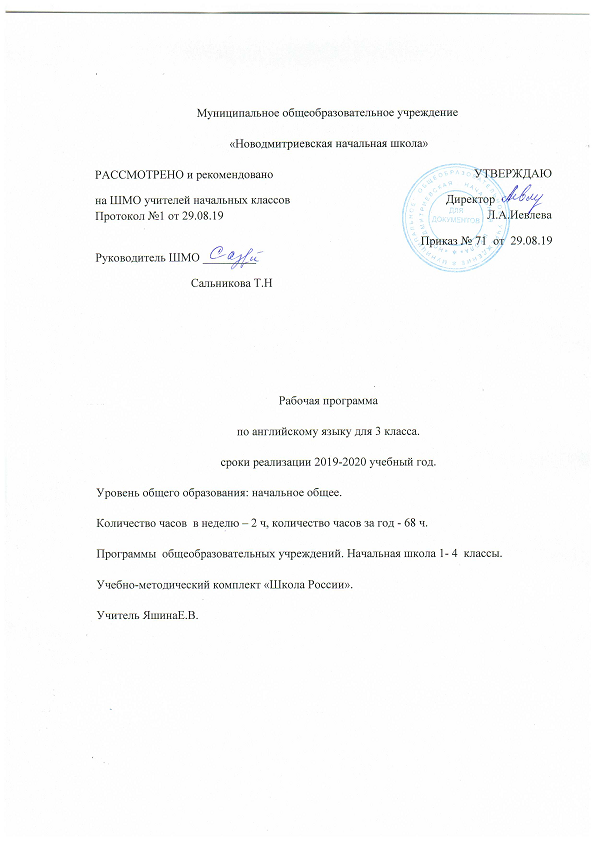 